АДМИНИСТРАЦИЯ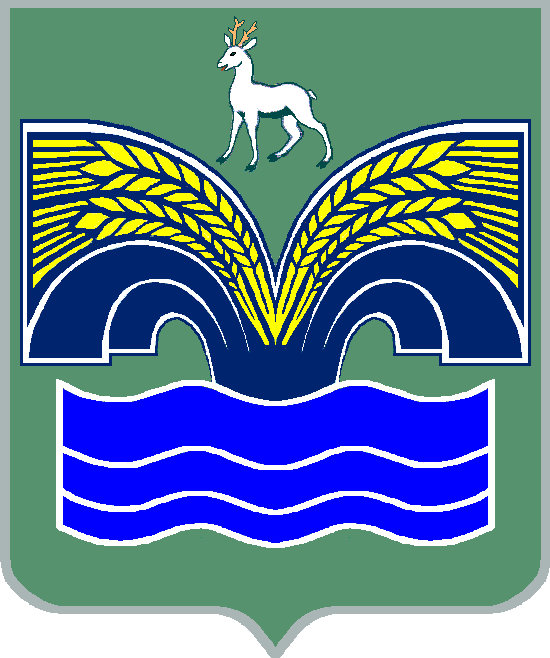 МУНИЦИПАЛЬНОГО РАЙОНА КРАСНОЯРСКИЙ САМАРСКОЙ ОБЛАСТИПОСТАНОВЛЕНИЕот 05.04.2021 № 84 О совете по развитию малого и среднего предпринимательства при администрации муниципального района Красноярский Самарской области         В соответствии с пунктом 3 части 4 статьи 36 Федерального закона от 06.10.2003 № 131-ФЗ «Об общих принципах организации местного самоуправления в Российской Федерации»,  пунктом 5 статьи 11, статьей 13 Федерального закона от 24.07.2007 № 209-ФЗ «О развитии малого и среднего предпринимательства в Российской Федерации», Федеральным законом от 22.07.2008 № 159-ФЗ «Об особенностях отчуждения недвижимого имущества, находящегося в государственной или в муниципальной собственности и арендуемого субъектами малого и среднего предпринимательства, и о внесении изменений в отдельные законодательные акты Российской Федерации», пунктом 5 статьи 44 Устава муниципального района Красноярский Самарской области, принятого решением Собрания представителей муниципального района Красноярский Самарской области от 14.05.2015  № 20-СП, Администрация муниципального района Красноярский Самарской области  ПОСТАНОВЛЯЕТ:Создать совет по развитию малого и среднего предпринимательства при администрации муниципального района Красноярский Самарской области и утвердить его состав согласно приложению 1.Утвердить Положение о совете по развитию малого и среднего предпринимательства при администрации муниципального района Красноярский Самарской области согласно приложению 2.	3.  Опубликовать настоящее постановление в газете «Красноярский вестник» и разместить на официальном сайте администрации муниципального района Красноярский Самарской области в сети Интернет.Контроль за выполнением настоящего постановления возложить на заместителя Главы муниципального района Красноярский Самарской области по социальным вопросам Балясову С.А.Настоящее постановление вступает в силу со дня его официального опубликования.Глава  района                                                                              М.В.БелоусовИонова 20998Приложение 1УТВЕРЖДЕНпостановлением администрации муниципального района Красноярский Самарской областиот 05.04.2021 № 84СОСТАВсовета по развитию малого и среднего предпринимательства при администрации муниципального района Красноярский Самарской областиПриложение 2УТВЕРЖДЕНО
 постановлением администрациимуниципального района КрасноярскийСамарской областиот 05.04.2021 № 84Положениео совете по развитию малого и среднего предпринимательства при администрации муниципального района Красноярский Самарской областиОбщие положения Совет по развитию малого и среднего предпринимательства при администрации муниципального района Красноярский Самарской области (далее – Совет) является постоянно действующим совещательным органом, созданным для разработки предложений по повышению эффективности реализации государственной политики в сфере поддержки и развития малого и среднего предпринимательства при администрации муниципального района Красноярский Самарской области. Совет формируется из представителей субъектов малого и среднего предпринимательства (далее – СМСП), некоммерческих организаций, выражающих интересы СМСП, депутатов муниципальных образований, расположенных на территории муниципального района Красноярский Самарской области, представителей администрации муниципального района Красноярский Самарской области. В своей деятельности Совет руководствуется Конституцией Российской Федерации, федеральными законами, принимаемыми в соответствии с ними иными нормативными правовыми актами Российской Федерации, законами и иными нормативными правовыми актами Самарской области, Уставом муниципального района Красноярский Самарской области и иными муниципальными правовыми актами, а также настоящим Положением.Основные задачи СоветаОсновными задачами Совета являются: Привлечение СМСП к выработке и реализации государственной политики в области развития малого и среднего предпринимательства;Выдвижение и поддержка инициатив, имеющих общероссийское, региональное или местное значение и направленных на развитие малого и среднего предпринимательства (далее – МСП);Анализ и обобщение проблем СМСП, изучение и распространение положительного опыта деятельности органов местного самоуправления по устранению и ограничению административных барьеров при осуществлении предпринимательской  деятельности;Разработка рекомендаций по совершенствованию муниципальных правовых актов по вопросам деятельности МСП.Права СоветаДля осуществления деятельности Совет вправе: Запрашивать в администрации муниципального района Красноярский Самарской области необходимую информацию по вопросам, рассматриваемых на заседаниях Совета;Приглашать на заседание Совета для обсуждения рассматриваемых вопросов представителей органов государственной власти, местного самоуправления, а также представителей СМСП, организаций, образующих инфраструктуру поддержки СМСП.Организация работы СоветаЗаседание Совета проводит председатель. В отсутствие председателя – заместитель председателя Совета.Члены Совета:- участвуют в заседании Совета с правом решающего голоса;- вносят предложения в повестку дня заседания Совета;- не позднее, чем за пять дней до заседания Совета предоставляют информацию по рассматриваемым на нем вопросам;- выступают с инициативами, имеющими местное значение и направленными на развитие МСП, для рассмотрения их на заседаниях Совета;- выступают с информацией по вопросам, рассматриваемым на заседаниях Совета;- выступают с предложениями по составу приглашаемых на заседания Совета.4.3.  Заседание Совета считается правомочным, если на нем присутствуют более половины его членов.4.4. Решения Совета принимаются простым большинством голосов при открытом голосовании присутствующих на заседании членов Совета, в случае равенства голосов решающим является голос председательствующего на заседании Совета.4.5. Решения Совета оформляются протоколом, который подписывается председательствующим на заседании Совета, и носят рекомендательный характер.4.6. Заседания Совета проводятся по мере необходимости, но не реже одного раза в квартал. Извещение членов Совета об очередном заседании и рассылка необходимой информации осуществляется за десять дней до начала заседания.4.7. Организационно – техническое обеспечение деятельности Совета осуществляет администрация муниципального района Красноярский Самарской области.4.8. Информация о работе Совета является открытой и размещается на официальном сайте администрации муниципального района Красноярский Самарской области.Балясова Светлана Александровназаместитель Главы муниципального района Красноярский Самарской области по социальным вопросам, председательКазарян Артур Арутюновичгенеральный директор ООО «Мари», заместитель председателя (по согласованию)Ионова Ксения Александровнадиректор МАУ «Центр поддержки предпринимательства, туризма и реализации молодежной политики муниципального района Красно-ярский Самарской области», секретарьЧлены совета:Кузнецова Наталья Владимировнаврио руководителя Комитета по управлению муниципальной соб-ственностью администрации муни-ципального района Красноярский Самарской областиЗинковский Николай Викторовичруководитель МКУ - Управление сельского хозяйства администрации муниципального района Красно-ярский  Самарской областиЯкушина Ирина Николаевнаглавный специалист управления потребительского рынка адми-нистрации муниципального района Красноярский  Самарской областиАнаничев Александр Сергеевичдиректор ОАО СР «Серного завода» (по согласованию)Крупина Анастасия Александровнадиректор АНО «СОДЦ  Развивайка» (по согласованию)Марабян Сурик Мирмановичиндивидуальный  предприниматель (по согласованию)Сафронов Сергей Евгеньевичиндивидуальный  предприниматель (по согласованию)Дзалаев Артур Таймуразовичдиректор ООО Агрокомплекс «Конезавод Самарский» (по согласованию)Глотов Анатолий Кирилловичдиректор ООО «Красноярский хлебокомбинат» (по согласованию)Верич Елена Михайловнаиндивидуальный  предприниматель (по согласованию)